ГОДИШЊЕ ИСТРАЖИВАЊЕ О ПТТ СРЕДСТВИМА, МРЕЖИ И УСЛУГАМАУ ПОШТАНСКОМ САОБРАЋАЈУЗа 2019. годину  Обавеза давања података темељи се на члану 26. а казнене одредбе за одбијање давања података или давање непотпуних 
и нетачних података на члану 52. Закона о званичној статистици („Сл. гласник РС“, бр. 104/2009). Подаци ће бити коришћени искључиво у статистичке сврхе и неће бити објављивани као појединачни. 
Сви подаци имају карактер пословне тајне. Табела 1. ПОШТАНСКА МРЕЖА Табела 2. ПРЕВОЗНА СРЕДСТВАТабела 3. ПИСМОНОСНЕ УСЛУГЕ, у хиљадама комадаТабела 4.  ПАКЕТСКЕ УСЛУГЕ, у хиљадама комада1) Без транзитаТабела 4а.  ЕКСПРЕС ПОШИЉКЕ, у хиљадама комада1) Без транзитаTабела 5. НОВЧАНО ПОСЛОВАЊЕ, у хиљадама комадаТабела 6. ТЕЛЕГРАМИ, у хиљадама комадаТабела 7.  УКУПНИ ПРИХОДИ1)                                                                                                      у хиљ. РСД1) У укупне приходе обухватати и девизне приходе.Табела 8. ДЕВИЗНО ПОСЛОВАЊЕ2)                                                                                                у хиљ. USD2) Све приходе, односно расходе у страним средствима плаћања, прерачунати у USD доларе по текућем курсу, 
који се формира на међубанкарском састанку девизног тржишта, на дан реализације девизног прихода, односно расхода.Табела 9. ЗАПОСЛЕНИ3)3)  Број запослених на дан 31.12.2017.УПУТСТВО ЗА САСТАВЉАЊЕ ИЗВЕШТАЈА
Табела 1. ПОШТАНСКА МРЕЖА Подаци за ову табелу дају се према "Номенклатури" годишњих података поштанске мреже.Табела 2. ПРЕВОЗНА СРЕДСТВАПодаци за ову табелу дају се према "Номенклатури" годишњих података превозних средстава.Табела 3. ПИСМОНОСНЕ УСЛУГЕ, у хиљадама комадаТабела 4. ПАКЕТСКЕ УСЛУГЕ, у хиљадама комадаТабела 4a. ЕКСПРЕС ПОШИЉКЕ, у хиљадама комадаТабела 5. НОВЧАНО ПОСЛОВАЊЕ, у хиљадама комада Табела 6. ТЕЛЕГРАМИ, у хиљадама комадаПодаци за табеле од 2 до 5 добијају се преузимањем одговарајућих ставки из обрасца 308. табеле "ПП" - путујуће поште и табеле "Ц" поштанско царинска служба и њиховим сабирањем у случајевима где је то потребно, као кумулатив месечних извештаја.Табела 7. УКУПНИ ПРИХОДИ, у хиљадама динараПодаци за ову табелу обухватају све врсте прихода завршног рачуна - биланса успеха, а по врстама услуга наведеним у табели.Табела 8. ДЕВИЗНО ПОСЛОВАЊЕ, у хиљадама долараПодатке за ову табелу треба прерачунати у САД доларе по текућем курсу, који се формира на међубанкарском састанку девизног тржишта, на дан реализације девизног прихода, односно расхода, а по врстама услуга наведеним у табели.Табела 9. ЗАПОСЛЕНИУ овој табели се исказује стање на дан 31.12. Подаци за ову табелу преузимају се из кадровске евиденције и обухватају се сви запослени без обзира да ли раде на неодређено, или одређено време, пуно радно време, или краће од пуног радног времена.У ред 8, запослени у другим саобраћајним гранама, уписује се број запослених у специјализованим службама за поштански саобраћај као што су запослени у поштанским гаражама, радионицама и слично.У ред 9, остали запослени ван делатности ПТТ саобраћаја, уписује се број запослених који не обављају поштанску активност, као што су запослени у РЈ за издавачку делатност, РЈ за друштвени стандард, информационом центру, економској дирекцији, контроли пословања и слично.Табела 10. ОСНОВНИ ПОДАЦИ ЗА ПОШТАНСКИ САОБРАЋАЈ ПО ОПШТИНАМА Подаци за ову табелу обухватају све јединице поштанске мреже тачно распоређене по општинама и морају на нивоу укупно (покрајине, централна Србија и Србија - укупно) бити идентични подацима из табеле 1.Код писмоносних и пакетских пошиљки, и у отпреми и у приспећу, обухватити унутрашњи и међународни саобраћај, водећи рачуна о тачном разграничењу података по општинама.Датум  ________________ 2020. годинеШтампано у Републичком заводу за статистикуwww.stat.gov.rsОбразац ПТТ/Г-11РЕПУБЛИКА СРБИЈАЗакон о званичној статистици
„Службени гласник РС“, број 104/09.Републички завод за статистикуЗакон о званичној статистици
„Службени гласник РС“, број 104/09.                   Шифра истраживања: 013270ПОДАЦИ ЗА ЈЕДИНИЦУ ЗА КОЈУ СЕ ПОДНОСИ ИЗВЕШТАЈПОДАЦИ ЗА ЈЕДИНИЦУ ЗА КОЈУ СЕ ПОДНОСИ ИЗВЕШТАЈПОДАЦИ ЗА ЈЕДИНИЦУ ЗА КОЈУ СЕ ПОДНОСИ ИЗВЕШТАЈПОДАЦИ ЗА ЈЕДИНИЦУ ЗА КОЈУ СЕ ПОДНОСИ ИЗВЕШТАЈПОДАЦИ ЗА ЈЕДИНИЦУ ЗА КОЈУ СЕ ПОДНОСИ ИЗВЕШТАЈПОДАЦИ ЗА ЈЕДИНИЦУ ЗА КОЈУ СЕ ПОДНОСИ ИЗВЕШТАЈПОДАЦИ ЗА ЈЕДИНИЦУ ЗА КОЈУ СЕ ПОДНОСИ ИЗВЕШТАЈПОДАЦИ ЗА ЈЕДИНИЦУ ЗА КОЈУ СЕ ПОДНОСИ ИЗВЕШТАЈПОДАЦИ ЗА ЈЕДИНИЦУ ЗА КОЈУ СЕ ПОДНОСИ ИЗВЕШТАЈПОДАЦИ ЗА ЈЕДИНИЦУ ЗА КОЈУ СЕ ПОДНОСИ ИЗВЕШТАЈПОДАЦИ ЗА ЈЕДИНИЦУ ЗА КОЈУ СЕ ПОДНОСИ ИЗВЕШТАЈПОДАЦИ ЗА ЈЕДИНИЦУ ЗА КОЈУ СЕ ПОДНОСИ ИЗВЕШТАЈПОДАЦИ ЗА ЈЕДИНИЦУ ЗА КОЈУ СЕ ПОДНОСИ ИЗВЕШТАЈПОДАЦИ ЗА ЈЕДИНИЦУ ЗА КОЈУ СЕ ПОДНОСИ ИЗВЕШТАЈа)Назив (фирма)Назив (фирма)Назив (фирма)Назив (фирма)(Пословна, обрачунска, радна и друга јединица уписује назив фирме у чијем је саставу и свој назив)(Пословна, обрачунска, радна и друга јединица уписује назив фирме у чијем је саставу и свој назив)(Пословна, обрачунска, радна и друга јединица уписује назив фирме у чијем је саставу и свој назив)(Пословна, обрачунска, радна и друга јединица уписује назив фирме у чијем је саставу и свој назив)(Пословна, обрачунска, радна и друга јединица уписује назив фирме у чијем је саставу и свој назив)(Пословна, обрачунска, радна и друга јединица уписује назив фирме у чијем је саставу и свој назив)(Пословна, обрачунска, радна и друга јединица уписује назив фирме у чијем је саставу и свој назив)(Пословна, обрачунска, радна и друга јединица уписује назив фирме у чијем је саставу и свој назив)(Пословна, обрачунска, радна и друга јединица уписује назив фирме у чијем је саставу и свој назив)(Пословна, обрачунска, радна и друга јединица уписује назив фирме у чијем је саставу и свој назив)(Пословна, обрачунска, радна и друга јединица уписује назив фирме у чијем је саставу и свој назив)(Пословна, обрачунска, радна и друга јединица уписује назив фирме у чијем је саставу и свој назив)(Пословна, обрачунска, радна и друга јединица уписује назив фирме у чијем је саставу и свој назив)б)Матични број јединственог регистраМатични број јединственог регистраМатични број јединственог регистраМатични број јединственог регистраМатични број јединственог регистраМатични број јединственог регистраМатични број јединственог регистраРедни број јединице у саставуРедни број јединице у саставуРедни број јединице у саставуРедни број јединице у саставуРедни број јединице у саставуРедни број јединице у саставув)ОпштинаОпштинаМестоМестоМестоУлица и бројУлица и бројУлица и бројТелефонТелефонг)Делатност (група)Делатност (група)Делатност (група)Делатност (група)Делатност (група)ГодинаГодинаГодинаГодинаГодинаРегионРегионРегионРегионРегион1.Јединице поштанске мреже за пружање ПTT услуга (2+3+4+5)2.     Доставне поште                                      3.     Шалтерске поште и шалтери4.     Уговорне поште                                     5.     Остале поште                                  6.Јединице поштанске мреже за прераду поштанских пошиљки (7+8+9)7.     Главни поштански центар8.     Поштански центри                                     9.     Изменична пошта                                      1.Поштански вагони                                    2.Бицикли3.Мопеди4.Аутобуси5.Путнички аутомобили6.     Од тога: у поштанској делатности7.Доставна возила8.Теретна возила9.     Од тога: поштански фургони10.Прикључна возила11.     Од тога: прикључнa возила за фургоне12.Радна возилаУкупно (в+г+д)Унутрашњи промет -отпремљеноМеђународни прометМеђународни прометУкупно (в+г+д)Унутрашњи промет -отпремљеноотпремљеноприспелоааабвгд3Укупно (2+3)  Обичне  КњиженеУкупно 
(в+г+д)Унутрашњи
прометМеђународни промет1)Међународни промет1)Укупно 
(в+г+д)отпремљеноотпремљеноприспелоааабвгд1. УкупноУкупно 
(в+г+д)Унутрашњи
прометМеђународни промет1)Међународни промет1)Укупно 
(в+г+д)отпремљеноотпремљеноприспелоааабвгд1. Укупно1.УКУПНО (2+8)2.УПЛАТЕ (3+4+5+6+7)3.   Налози4.   На рачун Поштанске Штедионице5.   Виртуелни ваучер6.   Наплата рачуна7.   Штедња8.   Продаја страног ефективног новца9.   Western Union упутнице10..ИСПЛАТЕ (11+12+13+14+15+16)11.    Налози Поштанске Штедионице12.    Налози банака13.    Међународне упутнице14.15.    Мењачки послови16.    ШтедњаУкупно (в+г)Унутрашњи промет -отпремљеноМеђународни промет  -отпремљеноаабвг1.Укупно 1.   Пословни приходи (2+7+8)2.       Поштанске услуге (3+4+5+6)3.           Писмоносне 4.           Пакетске5.           Новчано пословање6.           Остале поштанске услуге7.       Остали пословни приходи8.Остали приходиДевизни приходи(наплаћене услуге)Девизни расходи(исплаћени)аабв1.Укупно (2+3+4+5)2.     Писмоносне услуге3.     Пакетске услуге4.     Остале поштанске услуге5.     Остало девизно пословање1.Укупно (2+3) = (4+5+8+9)2.     Мушко3.     Женско4.  Општа администрација – заједничке службе5.  Поштанска експлоатација 6.      Од тога: Поштоноше7.                     Шалтерски радници8.   Запослени у другим гранама саобраћаја9.   Остали запослени ван  делатности ПТТ саобраћајаТабела 10. Основни подаци за поштански саобраћај по општинамаТабела 10. Основни подаци за поштански саобраћај по општинамаТабела 10. Основни подаци за поштански саобраћај по општинамаТабела 10. Основни подаци за поштански саобраћај по општинамаТабела 10. Основни подаци за поштански саобраћај по општинамаТабела 10. Основни подаци за поштански саобраћај по општинамаТабела 10. Основни подаци за поштански саобраћај по општинамаТабела 10. Основни подаци за поштански саобраћај по општинамаПоште
свегаПисмоносне услуге, комадаПисмоносне услуге, комадаПисмоносне услуге, комадаПакетске услуге, комадаПакетске услуге, комадаПакетске услуге, комадаПоште
свегаунутрашње - отпремљенемеђународне - отпремљенемеђународне - приспелеунутрашње - отпремљенемеђународне - отпремљенемеђународне - приспелеРЕПУБЛИКА СРБИЈАСРБИЈА – СЕВЕР Београдски регионБеоградска областГрад БеоградБарајевоВождовацВрачарГроцкаЗвездараЗемунЛазаревацМладеновацНови БеоградОбреновацПалилулаРаковицаСавски венацСопотСтари градСурчинЧукарицаРегион ВојводинеЗападнобачка област Сомбор АпатинКулаОџациЈужнобанатска 
областПанчевоАлибунарБела ЦркваВршацКовачицаКовинОповоПландиштеЈужнобачка областГрад Нови Сад Нови Сад  ПетроварадинБачБачка ПаланкаБачки ПетровацБеочинБечејВрбасЖабаљСрбобранСремски КарловциТемеринТителСевернобанатска 
областКикиндаАдаКањижаНови КнежевацСентаЧокаТабела 10. Основни подаци за поштански саобраћај по општинама  (наставак)Табела 10. Основни подаци за поштански саобраћај по општинама  (наставак)Табела 10. Основни подаци за поштански саобраћај по општинама  (наставак)Табела 10. Основни подаци за поштански саобраћај по општинама  (наставак)Табела 10. Основни подаци за поштански саобраћај по општинама  (наставак)Табела 10. Основни подаци за поштански саобраћај по општинама  (наставак)Табела 10. Основни подаци за поштански саобраћај по општинама  (наставак)Табела 10. Основни подаци за поштански саобраћај по општинама  (наставак)Поште
свегаПисмоносне услуге, комадаПисмоносне услуге, комадаПисмоносне услуге, комадаПакетске услуге, комадаПакетске услуге, комадаПакетске услуге, комадаПоште
свегаунутрашње - отпремљенемеђународне - отпремљенемеђународне - приспелеунутрашње - отпремљенемеђународне - отпремљенемеђународне - приспелеСевернобачка 
областСуботица Бачка ТополаМали ИђошСредњобанатска 
областЗрењанинЖитиштеНова ЦрњаНови БечејСечањСремска областСремска МитровицаИнђијаИригПећинциРумаСтара ПазоваШидСРБИЈА – ЈУГ Регион Шумадије и 
Западне СрбијеЗлатиборска областГрад УжицеУжице СевојноАриљеБајина БаштаКосјерићНова ВарошПожегаПрибојПријепољеСјеницаЧајетинаКолубарска областВаљевоЛајковацЉигМионицаОсечинаУбМачванска областШабац БогатићВладимирциКоцељеваКрупањЛозница – градЉубовијаМали ЗворникМоравичка областЧачакГорњи МилановацИвањицаЛучаниПоморавска областЈагодинаДеспотовацПараћинРековацСвилајнацЋупријаРасинска областКрушевац АлександровацБрусВарваринТрстеникЋићевацРашка областКраљево Врњачка БањаНови Пазар – градРашкаТутинШумадијска областКрагујевац АранђеловацБаточинаКнићЛаповоРачаТополаРегион Јужне и 
Источне СрбијеБорска областБорКладовоМајданпекНеготинБраничевска областГрад ПожаревацПожаревацКостолацВелико ГрадиштеГолубацЖабариЖагубицаКучевоМало ЦрнићеПетровац на МлавиЗајечарска областЗајечарБољевацКњажевацСокобањаЈабланичка областЛесковац БојникВласотинцеЛебанеМедвеђаЦрна ТраваНишавска областГрад НишМедијанаНишка БањаПалилулаПантелејЦрвени крстАлексинацГаџин ХанДољевацМерошинаРажањСврљигПиротска областПиротБабушницаБела ПаланкаДимитровградПодунавска областСмедеревоВелика ПланаСмедеревска ПаланкаПчињска областГрад ВрањеВрање Врањска БањаБосилеградБујановацВладичин ХанПрешевоСурдулицаТрговиштеТопличка областПрокупљеБлацеЖиторађаКуршумлијаРегион Косовo и 
МетохијaКосовска областПриштинаГлоговацКачаникКосово ПољеЛипљанОбилићПодујевоУрошевацШтимљеШтрпцеКосовско-митро-
вачка областКосовска МитровицаВучитрнЗвечанЗубин ПотокЛепосавићСрбицаКосовско-помо-
равска областГњиланеВитинаКосовска КаменицаНово БрдоПећкa областПећДечаниЂаковицаИстокКлинаПризренска областПризренГораОраховацСува Река Напомена:Образац попунио:Образац попунио:Руководилац:Руководилац:(име и презиме)(име и презиме)(име и презиме)(име и презиме)Контакт телефон:/e-mail:e-mail:(обавезно унети и позивни број)(обавезно унети и позивни број)(обавезно унети и позивни број)(обавезно унети и позивни број)(обавезно унети и позивни број)(обавезно унети и позивни број)(обавезно унети и позивни број)(обавезно унети и позивни број)(обавезно унети и позивни број)(обавезно унети и позивни број)(обавезно унети и позивни број)(обавезно унети и позивни број)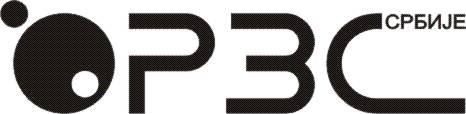 